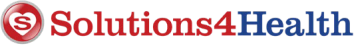 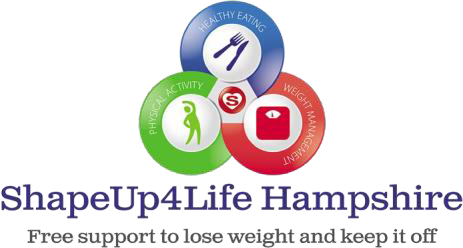 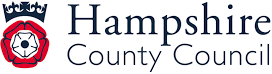 ShapeUp4Life HampshireGP & Health Professional Referral FormClient contact detailsReferrer detailsFull Name:Date of Birth:Telephone Number:Email Address:GP Code/Practice Name:Please check the box to confirm that the service user is motivated and has agreed to this referral:Please check the box to confirm that the service user is motivated and has agreed to this referral:Patient informed Consent Solutions4health would encourage you to provide your consent in order that we can process data and information about you. We will share this data where necessary with other health professionals such as your GP or specialist services. The information we collect, and process will be used to help us meet the contractual obligations as set down by the Hampshire County Council Public Health Commissioners in accordance with the service we are providing. You can request to view, amend or delete your data at any time by contacting us at https://www.solutions4health.co.uk/contact-us/Patient informed Consent Solutions4health would encourage you to provide your consent in order that we can process data and information about you. We will share this data where necessary with other health professionals such as your GP or specialist services. The information we collect, and process will be used to help us meet the contractual obligations as set down by the Hampshire County Council Public Health Commissioners in accordance with the service we are providing. You can request to view, amend or delete your data at any time by contacting us at https://www.solutions4health.co.uk/contact-us/Consent provided:Consent provided:Signature:Date: